Пояснительная записка к плану внеурочной деятельности  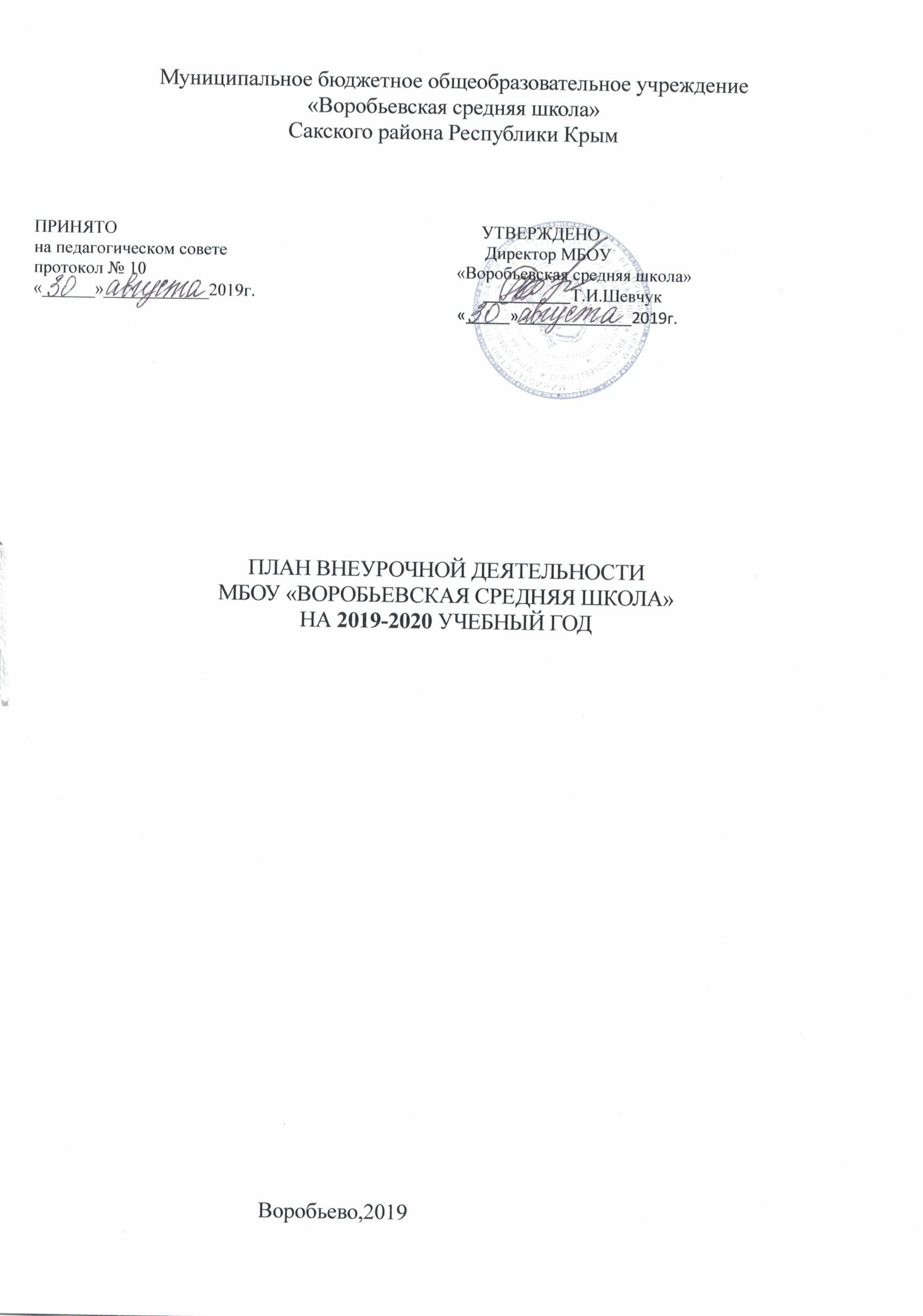 «Начальное общее образование – 1-4 классы по ФГОС»Внеурочная деятельность разработана с учетом интересов детей и пожелания родителей. Модель внеурочной деятельности в рамках реализации ФГОС НОО основана на оптимизации внутренних ресурсов образовательного учреждения: педагогов-организаторов, учителей начальных классов, учителей-предметников. Внеурочная деятельность организована по направлениям: Спортивно-оздоровительное – кружок «Подвижные игры» в 1-4 классах, программа  рассчитана на 0,5 часов в 1 классе и 1 час во 2-чх и 4 классах в год. (ДОП)Общеинтеллектуальное – кружок «Говорим по-английски», программа рассчитана на 1 час в 1 классе для подготовки учащихся визучению иностранного языка во 2 классе;факультативы «Украинский язык», «Крымскотатарский язык» во 1-4-х классах по 1часу в год, кружок «Юный эколог», во 2-х классах по 1 часу в год.Общекультурное – кружок «Умелые ручки» в 1 классе по 0,5 часа, в 2,4 классах программа рассчитана на 1 ч. в год; (ДОП)Духовно-нравственное – клуб «Крымоведение» в 3-4 классах, программа рассчитана на 1 час в неделю, в 1 классе – 0,5 ч.; клуб «АДД» в 3 классе, программа рассчитана в  на 1 ч.,  в год; Социальное – кружок «Хочу все знать» в 1-4 классах, программа  рассчитана на 0,5 часа в год. Часы, отводимые на внеурочную деятельность, используются на различные формы ее организации, отличные от урочной системы обучения. Занятия проводятся в форме экскурсий, кружков, секций, олимпиад, соревнований, поисковых и научных исследований, проектной деятельности.ПЛАН ВНЕУРОЧНОЙ ДЕЯТЕЛЬНОСТИначального общего образования (ФГОС)для 1-4 классов МБОУ «Воробьевская средняя школа»на 2019/2020 учебный год Пояснительная записка к плану внеурочнойдеятельности«Основное общее образование -   5-9классы по ФГОС»Внеурочная деятельность разработана с учетом интересов детей и пожелания родителей. Модель внеурочной деятельности в рамках реализации ФГОС ООО основана на оптимизации внутренних ресурсов образовательного учреждения: педагога-организатора, учителей-предметников. Внеурочная деятельность организована по направлениям: Спортивно-оздоровительное – кружок «Подвижные игры» в 6-м классе 1 час в неделю, в 7 классе  - СШК, программа рассчитана на 1 ч.Общеинтеллектуальное – факультатив «Украинский язык» в 5-8  классах, программа рассчитана на 1 час в год; факультатив «Крымскотатарскийязык»  в 6,8 классах по 1 часу, а в 7- ом классе 0,5 часа в год, кружок «Магия математики» в 5-9 классах по 1 часу в год, кружок «Юный химик» в 8-9 классах -  1 час, кружок «Говорим по-немецки, играя» в 5-ом классе- 1 час в неделю, «Юный биолог», «Говорим по-английски», »Говорим по-немецки» в 9  классе;Духовно-нравственное – клуб «Растим патриотов» 5 классе по 1 часу,клуб «Мой Крым» в 6, 7 классах по 1 часу, «Крымоведение» в 8 классе, «Юнармеец» в 7 классе – 1 час; » Социальное –  клуб «Экология души» в 5-ом классе программа  рассчитана на 1 час в год, клуб «Час общения» - в 6, 7 классах, по 1 часу. Занятия внеурочной деятельностью проводятся в форме экскурсий, кружков, секций, олимпиад, соревнований, поисковых и научных исследований, проектной деятельности.                               ПЛАН ВНЕУРОЧНОЙ ДЕЯТЕЛЬНОСТИсреднего общего образования (ФГОС)для 5- 9 классов МБОУ «Воробьевская средняя школа»на 2019/2020учебный год2 вариант без ДОПМуниципальное бюджетное общеобразовательное учреждение«Воробьевская средняя школа»Сакского района Республики КрымПРИНЯТО						УТВЕРЖДЕНОна педагогическом совете					Директор МБОУпротокол №_____                                                                         «Воробьевская средняя школа»			____________Т.И. Шевчук«______»____________2019г.				                     «_____»_____________2019г.ПЛАН ВНЕУРОЧНОЙ ДЕЯТЕЛЬНОСТИМБОУ «ВОРОБЬЕВСКАЯ СРЕДНЯЯ ШКОЛА»НА 2019-2020 УЧЕБНЫЙ ГОД                                        Воробьево,2019Пояснительная записка к плану внеурочной деятельности  «Начальное общее образование – 1-4 классы по ФГОС»Внеурочная деятельность разработана с учетом интересов детей и пожелания родителей. Модель внеурочной деятельности в рамках реализации ФГОС НОО основана на оптимизации внутренних ресурсов образовательного учреждения: педагогов-организаторов, учителей начальных классов, учителей-предметников. Внеурочная деятельность организована по направлениям: Спортивно-оздоровительное – кружок «Подвижные игры» в 1-4 классах, программа  рассчитана на 0,5 часов в 1 классе и 1 час во 2-чх и 4 классах в год. (ДОП)Общеинтеллектуальное – кружок «Говорим по-английски», программа рассчитана на 1 час в 1 классе для подготовки учащихся визучению иностранного языка во 2 классе;факультативы «Украинский язык», «Крымскотатарский язык» во 2-4-х классах по 1часу в год, кружок «Юный эколог», во 2-х классах по 1 часу в год.Общекультурное – кружок «Умелые ручки» в 1 классе по 0,5 часа, в 2,4 классах программа рассчитана на 1 ч. в год; (ДОП)Духовно-нравственное – клуб «Крымоведение» в 3-4 классах, программа рассчитана на 1 час в неделю, в 1 классе – 0,5 ч.; клуб «АДД» в 3 классе,  программа рассчитана в  на 1 ч.,  в год; Социальное – кружок «Хочу все знать» в 1-4 классах, программа  рассчитана на 0,5 часа в год. Часы, отводимые на внеурочную деятельность, используются на различные формы ее организации, отличные от урочной системы обучения. Занятия проводятся в форме экскурсий, кружков, секций, олимпиад, соревнований, поисковых и научных исследований, проектной деятельности.ПЛАН ВНЕУРОЧНОЙ ДЕЯТЕЛЬНОСТИначального общего образования (ФГОС)для 1-4 классов МБОУ «Воробьевская средняя школа»на 2019/2020 учебный год Пояснительная записка к плану внеурочнойдеятельности«Основноеобщееобразование -   5-9 классы по ФГОС»Внеурочная деятельность разработана с учетом интересов детей и пожелания родителей. Модель внеурочной деятельности в рамках реализации ФГОС ООО основана на оптимизации внутренних ресурсов образовательного учреждения: педагога-организатора, учителей-предметников. Внеурочная деятельность организована по направлениям: Спортивно-оздоровительное – кружок «Подвижные игры» в 6-м классе 1 час в неделю, в 7 классе  - СШК, программа рассчитана на 1 ч.Общеинтеллектуальное – факультатив «Украинский язык» в 5-8  классах, программа рассчитана на 1 час в год; факультатив «Крымскотатарский язык»  в 6,8 классах по 1 часу, а в 7- ом классе 0,5 часа в год, кружок «Магия математики» в 5-9 классах по 1 часу в год, кружок «Юный химик» в 8-9 классах -  1 час, кружок «Говорим по-немецки, играя» в 5-ом классе- 1 час в неделю, «Юный биолог», «Говорим по-английски», »Говорим по-немецки» в 9  классе;Духовно-нравственное – клуб «Растим патриотов» 5 классе по 1 часу,клуб «Мой Крым» в 6, 7 классах по 1 часу, «Крымоведение» в 8 классе, «Юнармеец» в 7 классе – 1 час; » Социальное –  клуб «Экология души» в 5-ом классе программа  рассчитана на 1 час в год, клуб «Час общения» - в 6, 7 классах, по 1 часу. Занятия внеурочной деятельностью проводятся в форме экскурсий, кружков, секций, олимпиад, соревнований, поисковых и научных исследований, проектной деятельности.ПЛАН ВНЕУРОЧНОЙ ДЕЯТЕЛЬНОСТИсреднего общего образования (ФГОС)для 5- 9 классов МБОУ «Воробьевская средняя школа»на 2019/2020учебный годДОПМуниципальное бюджетное общеобразовательное учреждение«Воробьевская средняя школа»Сакского района Республики КрымПРИНЯТО						               УТВЕРЖДЕНОна педагогическом совете					 Директор МБОУпротокол №_____                                                                         «Воробьевская средняя школа»			                                                                                              ____________Т.И. Шевчук«______»____________2019г.				                   «_____»_____________2019г.ПЛАН ВНЕУРОЧНОЙ ДЕЯТЕЛЬНОСТИМБОУ «ВОРОБЬЕВСКАЯ СРЕДНЯЯ ШКОЛА»НА 2019-2020 УЧЕБНЫЙ ГОД                                               Воробьево,2019Пояснительная записка к плану внеурочной деятельности  «Начальное общее образование – 1-4 классы по ФГОС»Внеурочная деятельность разработана с учетом интересов детей и пожелания родителей. Модель внеурочной деятельности в рамках реализации ФГОС НОО основана на оптимизации внутренних ресурсов образовательного учреждения: педагогов-организаторов, учителей начальных классов, учителей-предметников. Внеурочная деятельность организована по направлениям: Спортивно-оздоровительное – кружок «Подвижные игры» в 1-4 классах, программа  рассчитана на 0,5 часов в 1 классе и 1 час во 2-чх и 4 классах в год. (ДОП)Общеинтеллектуальное – кружок «Говорим по-английски», программа рассчитана на 1 час в 1 классе для подготовки учащихся визучению иностранного языка во 2 классе;факультативы «Украинский язык», «Крымскотатарский язык» во 2-4-х классах по 1часу в год, кружок «Юный эколог», во 2-х классах по 1 часу в год.Общекультурное – кружок «Умелые ручки» в 1 классе по 0,5 часа, в 2,4 классах программа рассчитана на 1 ч. в год; (ДОП)Духовно-нравственное – клуб «Крымоведение» в 3-4 классах, программа рассчитана на 1 час в неделю, в 1 классе – 0,5 ч.; клуб «АДД» в 3 классе,  программа рассчитана в  на 1 ч.,  в год; Социальное – кружок «Хочу все знать» в 1-4 классах, программа  рассчитана на 0,5 часа в год. Часы, отводимые на внеурочную деятельность, используются на различные формы ее организации, отличные от урочной системы обучения. Занятия проводятся в форме экскурсий, кружков, секций, олимпиад, соревнований, поисковых и научных исследований, проектной деятельности.ПЛАН ДОПначального общего образования (ФГОС)для 1-4 классов МБОУ «Воробьевская средняя школа»на 2019/2020 учебный год Пояснительная записка к плану внеурочнойдеятельности«Основноеобщееобразование -   5-9 классы по ФГОС»Внеурочная деятельность разработана с учетом интересов детей и пожелания родителей. Модель внеурочной деятельности в рамках реализации ФГОС ООО основана на оптимизации внутренних ресурсов образовательного учреждения: педагога-организатора, учителей-предметников. Внеурочная деятельность организована по направлениям: Спортивно-оздоровительное – кружок «Подвижные игры» в 6-м классе 1 час в неделю, в 7 классе  - СШК, программа рассчитана на 1 ч.Общеинтеллектуальное – факультатив «Украинский язык» в 5-8  классах, программа рассчитана на 1 час в год; факультатив «Крымскотатарский язык»  в 6,8 классах по 1 часу, а в 7- ом классе 0,5 часа в год, кружок «Магия математики» в 5-9 классах по 1 часу в год, кружок «Юный химик» в 8-9 классах -  1 час, кружок «Говорим по-немецки, играя» в 5-ом классе- 1 час в неделю, «Юный биолог», «Говорим по-английски», »Говорим по-немецки» в 9  классе;Духовно-нравственное – клуб «Растим патриотов» 5 классе по 1 часу,клуб «Мой Крым» в 6, 7 классах по 1 часу, «Крымоведение» в 8 классе, «Юнармеец» в 7 классе – 1 час; » Социальное –  клуб «Экология души» в 5-ом классе программа  рассчитана на 1 час в год, клуб «Час общения» - в 6, 7 классах, по 1 часу. Занятия внеурочной деятельностью проводятся в форме экскурсий, кружков, секций, олимпиад, соревнований, поисковых и научных исследований, проектной деятельности.                                        ПЛАН ВНЕУРОЧНОЙ ДЕЯТЕЛЬНОСТИсреднего общего образования (ФГОС)для 5- 9 классов МБОУ «Воробьевская средняя школа»на 2019/2020учебный годНаправлениеСодержание Количество часов в неделю по классамКоличество часов в неделю по классамКоличество часов в неделю по классамКоличество часов в неделю по классамКоличество часов в неделю по классамКоличество часов в неделю по классамКоличество часов в неделю по классамНаправлениеСодержание 12-а2-б2-б334Спортивно - оздоровительноеКружок «Подвижные игры»ДОП0,51--11 1Спортивно - оздоровительноеКружок «Красота движений»--11---Духовно-нравственноеКлуб «Крымоведение»0,50,511111СоциальноеКружок «Хочу все знать»Клуб «Азбука дорожного движенияКлуб «Тропинка к своему «Я»0.50,5111111111ОбщеинтеллектуальноеФакультатив «Украинский язык»1--11ОбщеинтеллектуальноеФакультатив  «Крымскотатарский язык» 1-11ОбщеинтеллектуальноеКружок «говорим по-английски»1ОбщеинтеллектуальноеОбщеинтеллектуальноеКружок «Юный эколог»-   11----ОбщеинтеллектуальноеОбщекультурноеКружок «Умелые ручки»ДОП0,5111-11ОбщекультурноеОбщекультурноеИТОГОИТОГО4555556НаправлениеСодержаниеКоличество часов внеделю по классамКоличество часов внеделю по классамКоличество часов внеделю по классамКоличество часов внеделю по классамКоличество часов внеделю по классамКоличество часов внеделю по классамНаправлениеСодержание56789Спортивно - оздоровительноеКружок «Подвижные игры»ШСК11Духовно-нравственноеКлуб «Растим патриотов»1Духовно-нравственноеКлуб  «Мой Крым»11Клуб «Юнармеец»	1Клуб «Крымоведение»1СоциальноеКлуб «Экология души»1Клуб «Тропинка к своему «Я»1Клуб «Час общения»11ОбщеинтеллектуальноеФакультатив «Украинский язык»11ОбщеинтеллектуальноеФакультатив«Крымско-татарский язык»11ОбщеинтеллектуальноеКружок «Магия математики»Кружок «Юный химик»Кружок «Говорим по-немецки, играя»11111111ОбщеинтеллектуальноеКружок «Юный биолог»1ОбщеинтеллектуальноеКружок «Говорим по-английски»1ОбщекультурноеПсихология души11ИТОГОИТОГО56655НаправлениеСодержание Количество часов в неделю по классамКоличество часов в неделю по классамКоличество часов в неделю по классамКоличество часов в неделю по классамКоличество часов в неделю по классамКоличество часов в неделю по классамКоличество часов в неделю по классамНаправлениеСодержание 12-а2-б2-б334Спортивно - оздоровительноеСпортивно - оздоровительноеКружок «Красота движений»--11---Духовно-нравственноеКлуб «Крымоведение»0,50,511111СоциальноеКружок «Хочу все знать»Клуб «Азбука дорожного движенияКлуб «Тропинка к своему «Я»0.50,5111111111ОбщеинтеллектуальноеФакультатив «Украинский язык»1----11ОбщеинтеллектуальноеФакультатив  «Крымскотатарский язык» 1-11ОбщеинтеллектуальноеКружок «говорим по-английски»1ОбщеинтеллектуальноеОбщеинтеллектуальноеКружок «Юный эколог»-   11----ОбщеинтеллектуальноеОбщекультурноеОбщекультурноеОбщекультурноеИТОГОИТОГО3344444НаправлениеСодержаниеКоличество часов внеделю по классамКоличество часов внеделю по классамКоличество часов внеделю по классамКоличество часов внеделю по классамКоличество часов внеделю по классамКоличество часов внеделю по классамНаправлениеСодержание56789Спортивно - оздоровительноеДуховно-нравственноеКлуб «Растим патриотов»1Духовно-нравственноеКлуб  «Мой Крым»11Клуб «Юнармеец»	1Клуб «Крымоведение»1СоциальноеКлуб «Экология души»1Клуб «Тропинка к своему «Я»1Клуб «Час общения»11ОбщеинтеллектуальноеФакультатив «Украинский язык»11ОбщеинтеллектуальноеФакультатив«Крымско-татарский язык»11ОбщеинтеллектуальноеКружок «Магия математики»Кружок «Юный химик»Кружок «Говорим по-немецки, играя»11111111ОбщеинтеллектуальноеКружок «Юный биолог»1ОбщеинтеллектуальноеКружок «Говорим по-английски»1ОбщекультурноеПсихология души11ИТОГОИТОГО55555НаправлениеСодержание Количество часов в неделю по классамКоличество часов в неделю по классамКоличество часов в неделю по классамКоличество часов в неделю по классамКоличество часов в неделю по классамКоличество часов в неделю по классамКоличество часов в неделю по классамНаправлениеСодержание 12-а2-б2-б334Спортивно - оздоровительноеКружок «Подвижные игры»  ДОП0,51--11 1Духовно-нравственноеСоциальноеОбщеинтеллектуальноеОбщекультурноеКружок «Умелые ручки»  ДОП0,5111-   1   1ОбщекультурноеОбщекультурноеИТОГОИТОГО1211112НаправлениеСодержаниеКоличество часов внеделю по классамКоличество часов внеделю по классамКоличество часов внеделю по классамКоличество часов внеделю по классамКоличество часов внеделю по классамКоличество часов внеделю по классамНаправлениеСодержание56789Спортивно - оздоровительноеКружок «Подвижные игры»ШСК11Духовно-нравственноеСоциальноеОбщеинтеллектуальноеОбщекультурноеИТОГОИТОГО-11--